    臺北市立大同高級中學 108學年度第1學期  國中 _健康與體育__ 領域 第  1  次會議紀錄時間：民國108  年 8 月 27 日(星期二 )  12時  10分地點：3樓 簡報室出席人員：應出席  人，列席  人；實際出席  人，列席  人（見簽到表）主席：莊智鈞 校長                                     記錄：劉育伶主席致詞：無業務報告：(1)體育組108-1主要業務(2)本學期體育課程規劃、場地安排事項(3)學生體適能及游泳檢測相關報告(4)體育教學場地設備器材使用管理情形(5)本學期SH150推動方案提案討論：無臨時動議：無散會：民國 108 年 8 月27 日13  時10  分備註：學年度學期別：視實際情形調整。部別：可視需要輸入高中部或國中部。主席、記錄輸入姓名不簽名。業務報告、提案討論之名稱可視實際情形微調。請注意記錄(動詞)與紀錄(名詞)之區別。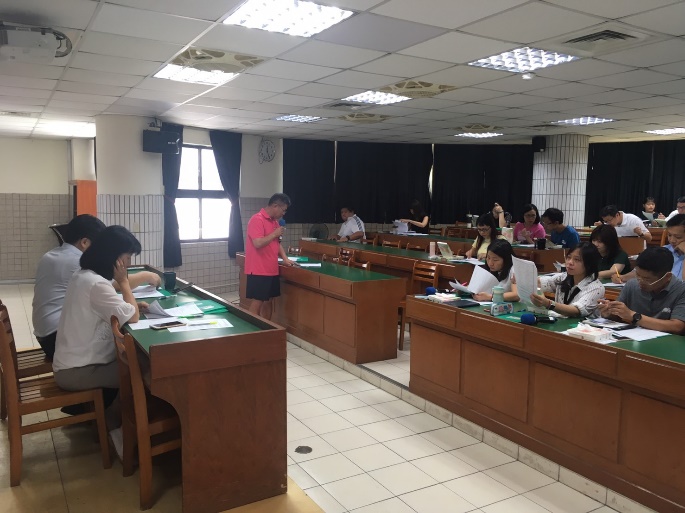 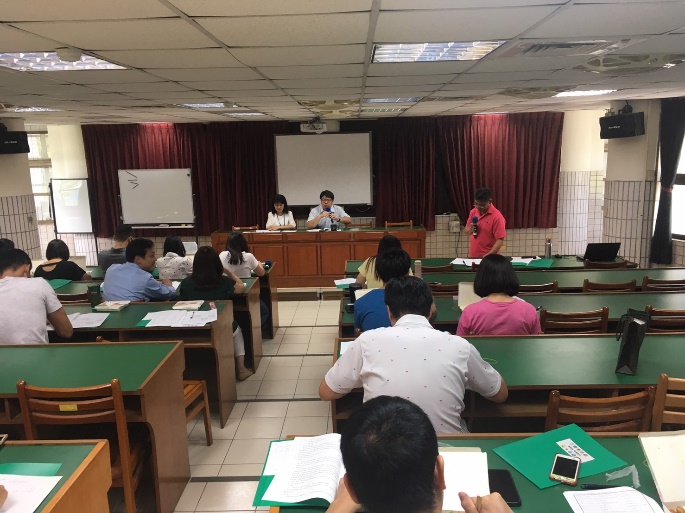 體育組長報告這學期本校體育相關活動校長協助回答體育推展相關問題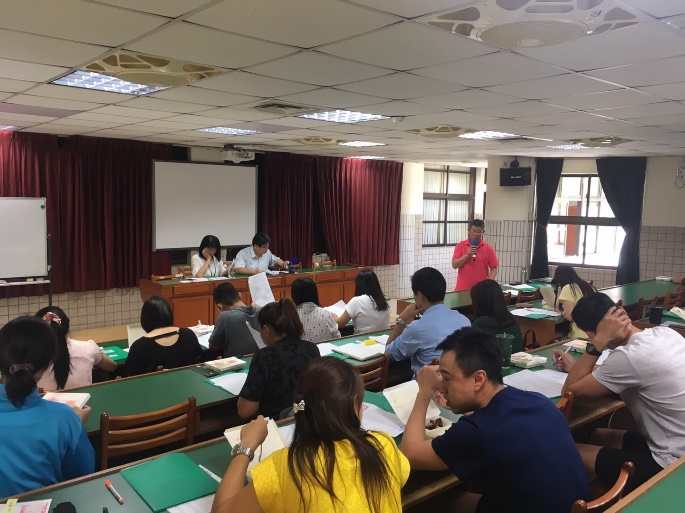 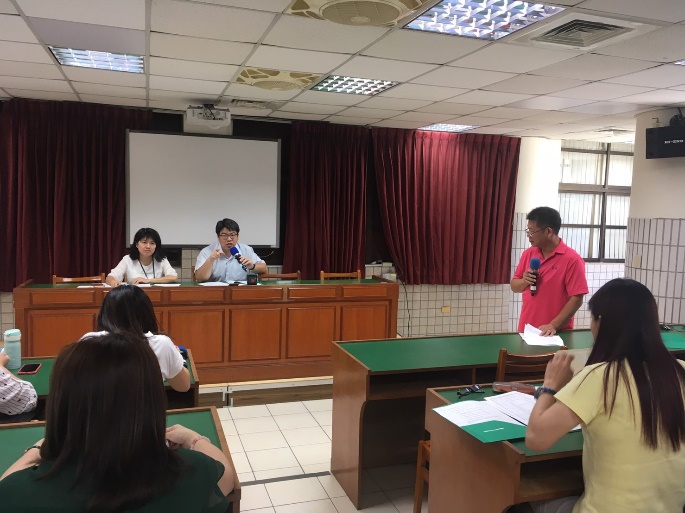 委員們針對本校SH150方案內容做討論校長勉勵體育老師們將本校體適能成績提升